LUCÍA GARCÍA MARTÍNEZ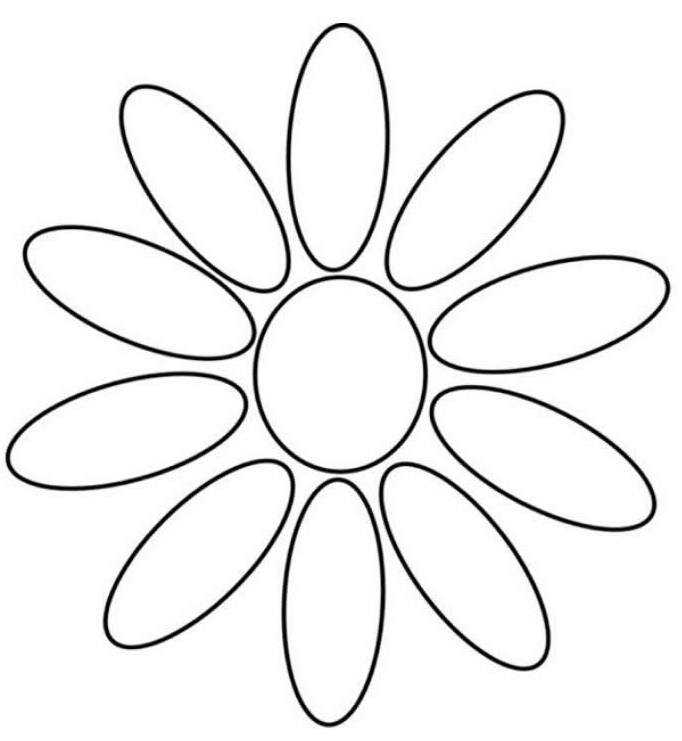 